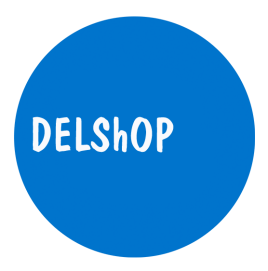 ДЕЛШОП- Скопје има потреба од :Хигиеничар/ка Кој/а ќе ја одржува хигиената на деловна зградата која е во фаза на изведба.Одговорности и задачи:-       Целокупна грижа за чистотата на деловниот објект-       Чистење на прозорци, врати , гелендери и сл.-       Чистење на ситно ѓубре оставено после мајстори-       Метење подовиПотребни квалификации и лични вештини-       Завршено средно образование-       Искуство како хигиеничар/ка ќе се смета за предност-       Самоиницијативност, посветеност, педантност и темелност во извршување         на работните обврскиЗаинтересираните кандидати треба да ги достават своите апликации на ristova.hr@gmail.comКраен рок за аплицирање е 03.12.2021 година.